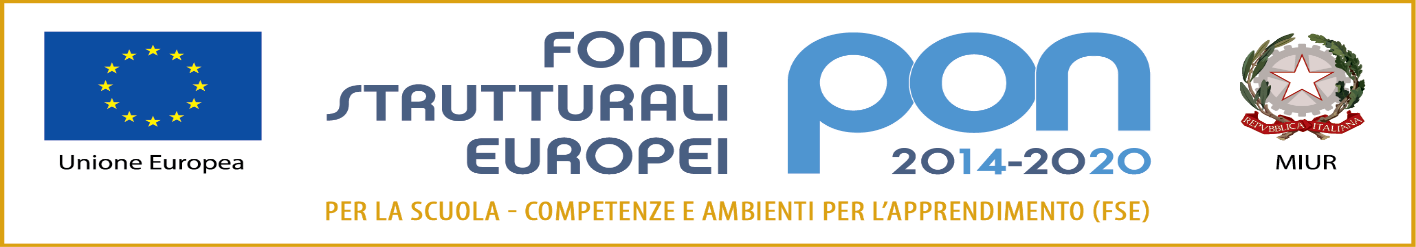 ISTITUTO COMPRENSIVO STATALE POGGIOMARINO 1 CAPOLUOGOVia Roma n.38 – 80040 Poggiomarino (NA) – Tel. 081/8651166-Fax 081/8651166   Cod. Fiscale 82019200631 – Cod. Meccanografico: NAIC8F9003                                                    email: naic8f9003@istruzione.it – naic8f9003@pec.istruzione.itProt. 1579/06-21                                                                                                         Poggiomarino, 26/08/2020FONDI STRUTTURALI EUROPEI PROGRAMMA OPERATIVO NAZIONALE  “PER LA SCUOLA, COMPETENZE E AMBIENTI PER L’APPRENDIMENTO” Avviso pubblico per progetti di inclusione sociale e lotta al disagio nonché per garantire l’apertura delle scuole oltre l’orario scolastico soprattutto nella aree a rischio e in quelle periferiche“Scuola al Centro”Asse I – Istruzione – Fondo Sociale Europeo (FSE)Obiettivo Specifico 10.1 - Azione 10.1.1 Sottoazione 10.1.1AAvviso 4395 del 09/03/2018 - FSE - Inclusione sociale e lotta al disagio - 2a edizioneCodice progetto 10.1.1A-FSEPON-CA-2019-194 CUP E38H18001210007“LIBERA…MENTE” AVVISOPER L’INDIVIDUAZIONE DI PERSONALE IN POSSESSO DI SPECIFICHE PROFESSIONALITÀ:ESPERTI ESTERNIIL DIRIGENTE SCOLASTICOVISTO   l’avviso MIUR Prot. AOODGEFID\4395 del 09/03/2018 “Inclusione sociale e lotta al disagio 2° edizione”, Programmazione 2014-2020 Asse I – Istruzione - Fondo Sociale Europeo (FSE) Obiettivo Specifico 10.1 Azione 10.1. Sottoazione 10.1.1A Interventi di sostegno agli studenti caratterizzati da particolari fragilità, tra cui anche persone con disabilità.VISTO   il progetto elaborato, redatto e deliberato dagli OO.CC. di questa Istituzione Scolastica;VISTA   la nota del MIUR, Prot. AOODGEFID-653 del 17/01/2020 con la quale è stata comunicata la formale autorizzazione all'avvio delle azioni e l’inizio dell'ammissibilità della spesa la cui conclusione è prevista entro il 30/09/2021 e almeno due moduli formativi dovranno essere realizzati e certificati su SIF entro il 30/09/2022;VISTO il proprio decreto, prot. n. 721/06-21 del 03/03/2020, di assunzione in bilancio delle somme assegnate per la realizzazione del Progetto;VISTO il verbale della commissione valutazione curricula, prot. n. 1566/06-21 del 19/08/2020, relativo al reclutamento interno di esperti;VISTA   la determina dirigenziale Prot. n. 1578/06-21 del 26/08/2020 con la quale si avviano le procedure per la selezione delle professionalità esterne necessarie per la realizzazione delle attività formative.ACCERTATO che per l’attuazione del progetto occorre selezionare le seguenti figure professionali:n. 7 espertiVISTE   le linee guida dell’Autorità di gestione e successive integrazioni per i progetti cofinanziati              dal FSE e FESR 2014/2020;Procede alla ricognizione delle professionalità in base al curriculum professionale per l’affidamento di eventuale incarico per i moduli del progetto “Libera…mente” riportato di seguito:SCUOLA PRIMARIA Alunni classi seconde (laboratorio creativo di ceramica) che presentano votazione disciplinare medio-basse e con difficoltà dell'apprendimento. Alunni classi terze (danza sportiva) che presentano difficoltà comportamentali e socio-relazionali e disabilità. Alunni classi quarte (lingua inglese) che presentano votazione disciplinare medio-basse e difficoltà socio-familiari. SCUOLA SECONDARIA Alunni classi seconde ( lingua inglese) che presentano votazione disciplinare medio-basse e difficoltà socio-familiari. Alunni classi seconde e terze (laboratorio teatrale) che presentano difficoltà comportamentali, socio-relazionali e familiari. Alunni classi prime seconde e terze (laboratorio ludico-motorio di tennistavolo) che presentano difficoltà comportamentali, socio-relazionali e familiari. Il modulo relativo al percorso sulla genitorialità sarà rivolto ai genitori degli alunni partecipanti ai diversi moduli che presentano maggiori difficoltà nella gestione del processo educativo dei propri figli.Finalità del progetto “Libera…mente” 10.1.1A-FSEPON-CA2019-194	Il PON “Per la Scuola – Competenze e ambienti per l’apprendimento” è un Programma plurifondo finalizzato al miglioramento del servizio istruzione. In particolare, l’Obiettivo specifico 10.1. e l’Azione 10.1.1 sono volti alla riduzione del fallimento formativo precoce e della dispersione scolastica e formativa tramite interventi di sostegno alle studentesse e agli studenti caratterizzati da particolari fragilità, tra cui anche persone con disabilità.Gli interessati dovranno far pervenire:istanza per l’incarico che si intende ricoprire (in allegato A1), riportante le generalità, la residenza, l’indirizzo completo di recapito telefonico, la e-mail, il codice fiscale, l’attuale status professionale;compilazione di apposito modulo (allegato A2) in cui ciascun candidato indica il punteggio che ritiene possa essergli attribuito;dettagliato curriculum vitae in formato europeo;presentazione di un piano di lavoro di massima;specifica dichiarazione di possedere le competenze tecnico-professionali per:la progettazione di Unità di Apprendimento in cui integrare almeno le competenze chiave europee trasversali, quali la competenza personale, sociale e capacità di imparare a imparare, nonché la competenza in materia di cittadinanza;l’utilizzo delle metodologie didattiche previste dal progetto;l’autorizzazione al trattamento dei dati personali in conformità alla legge n.196/2003 e successive modifiche ed integrazioni.Gli aspiranti selezionati per l’incarico si impegnano a presentare, in occasione della firma di accettazione della nomina di incarico aggiuntivo, la dichiarazione sostitutiva dell’atto di notorietà dell’autenticità dei titoli indicati nel curriculum vitae sottoscritto dall’interessato.La funzione professionale richiesta prevede lo svolgimento delle seguenti attività:programmare l’intervento formativo a livello esecutivo, in sinergia con i consigli di classe/interclasse, raccordandolo con il curricolo scolastico degli studenti, al fine di perseguire gli obiettivi didattici formativi declinati nel progetto finanziato dall’A.d.G.;produrre il materiale didattico necessario ad un qualificato svolgimento della misura, pubblicandone una versione elettronica sul sistema informativo;collaborare con il tutor d’aula e con gli altri attori della formazione per la buona riuscita delle attività;registrare in piattaforma quanto necessario alla completa documentazione dei percorsi formativi;partecipare alle riunioni periodiche di carattere organizzativo pianificate dal Dirigente Scolastico;consegnare la programmazione didattico - formativa inerente il modulo da realizzare;effettuare le lezioni teoriche e/o pratiche, in presenza o in remoto nei giorni, nelle ore e nelle sedi definiti, come da calendario;predisporre, in sinergia con i docenti interni e il Referente per la valutazione, le verifiche previste e la valutazione periodica del percorso formativo;consegnare, a conclusione dell’incarico, il programma svolto, le verifiche effettuate e una relazione finale sull’attività.Al docente assegnatario dell’incarico sono richieste le seguenti prestazioni sulla base del C.V. presentato:Conoscenza approfondita della progettazione PON;Competenze digitali;Competenze per l’immissione dati in piattaforma di gestione PON;Esperienze pregresse nella disciplina di riferimento del modulo e/o nella progettazione, nel coordinamento e nella gestione dei progetti/attività coerenti con il modulo formativo prescelto.Istanze – Procedure di selezione – IncaricoLe istanze dovranno pervenire brevi manu ed in busta chiusa o a mezzo raccomandata (fa fede la data di arrivo non quella di spedizione), indirizzate al Dirigente Scolastico dell’Istituto Comprensivo Poggiomarino 1 Capoluogo, via Roma, 38 – 80040 Poggiomarino (NA), secondo il modello allegato e corredate del curriculum vitae, entro e non oltre le ore 12,00 del 12/09/2020. Sulla busta dovrà essere apposta la dicitura “Bando Selezione Esperti esterni – FSE-PON-CA 2019-194 Libera…mente” Nella richiesta e sulla busta, l’aspirante dovrà indicare per quale modulo intende porre la propria disponibilità.Le istanze possono pervenire anche via PEC al seguente indirizzo: naic8f9003@PEC.istruzione.itSulla base dei titoli e delle esperienze degli aspiranti, l’Istituzione Scolastica procederà alla compilazione di un’apposita graduatoria tenendo presente l’allegato II della Nota MIUR prot. 10862 del 16/09/2016. In base alla posizione occupata in tale graduatoria, l’Istituzione Scolastica conferirà all’esperto un incarico mediante apposito contratto come disciplinato dalla vigente normativa.I candidati devono assicurare la propria disponibilità per l’intera durata del progetto, secondo il calendario stabilito dal Dirigente Scolastico e gestire, per quanto di propria competenza, la piattaforma on-line (gestione progetti PON).Condizioni di ammissibilitàPossono presentare domanda di disponibilità al conferimento di incarichi coloro:Che presentano domanda nei tempi e nei modi previsti dal presente bando;Che possiedono competenze tecnologiche avanzate per la gestione on-line della misura assegnata.Che possiedono un titolo accademico o equivalente in relazione al modulo per cui si candidaModalità di attribuzioneL’amministrazione scolastica non risponde dei contrattempi e/o disguidi circa la ricezione delle domande. In seguito al presente avviso, le domande pervenute e riconosciute formalmente ammissibili saranno valutate dal Dirigente Scolastico in qualità di RUP, secondo i titoli dichiarati, le capacità tecniche e professionali degli aspiranti e la disponibilità degli stessi a svolgere i relativi incarichi. L’Istituzione scolastica provvederà a stilare un elenco degli aspiranti consultabile in sede ed affisso all’albo. Trascorsi gg. 5 senza reclami scritti, si procederà al conferimento della figura richiesta mediante contratto. I reclami possono concernere solo ed esclusivamente eventuali errate attribuzioni di punteggio ai titoli dichiarati nella domanda da parte del RUP. Non sono ammessi reclami per l’inserimento di nuovi titoli valutabili o per la specificazione di titoli dichiarati cumulativamente e casi similari.A parità di punteggio prevale la minore età.L’Istituzione provvederà a contattare direttamente l’aspirante. Il termine di preavviso per l’inizio delle prestazioni sarà almeno di 5 giorni. L’inserimento nell’elenco non comporta alcun diritto da parte dell’aspirante se non il conferimento dell’incarico in relazione alla propria posizione in graduatoria.Motivi di inammissibilità ed esclusioneMotivi di inammissibilitàdomanda pervenuta in ritardo rispetto ai tempi indicati nel presente Bando;assenza della domanda di candidatura o di altra documentazione individuata come condizione di ammissibilità;altri motivi rinvenibili nell’Avviso presente.Motivi di esclusionemancanza di firma autografa apposta sulla domanda di partecipazione e sul curriculum vitae;non certificata esperienza professionale per l’ambito di competenza indicato.Condizioni contrattuali e finanziarieL’attribuzione degli incarichi avverrà tramite contratto secondo la normativa vigente. La durata dell’incarico sarà determinata in funzione delle esigenze operative dell’Amministrazione beneficiaria e comunque dovrà svolgersi entro il termine previsto dall’autorità di gestione.La determinazione del calendario, della scansione oraria e di ogni altro aspetto organizzativo rimane, per ragioni di armonizzazione dell’offerta formativa extrascolastica, nella sola disponibilità dell’Istituto Comprensivo Poggiomarino 1 Capoluogo.L’Istituto Comprensivo Poggiomarino 1 Capoluogo prevede, con il presente avviso, l’adozione della clausola risolutiva espressa secondo cui lo stesso può recedere dal presente bando in tutto o in parte con il mutuare dell’interesse pubblico che ne ha determinato il finanziamento.La remunerazione, comprensiva di tutte le trattenute di legge, non supererà le soglie considerate ammissibili dalla normativa vigente (Circolare n.2/2009 del Ministero del Lavoro per i livelli professionali; Avviso 4395 del 09/03/2018 per gli importi massimi relativi).I compensi s’intendono comprensivi di ogni eventuale onere, fiscale e previdenziale, a totale carico dei beneficiari.La retribuzione concordata è dovuta soltanto se il progetto verrà effettivamente svolto ed ogni operatore riceverà una retribuzione proporzionale alle ore effettivamente prestate.La liquidazione della retribuzione spettante, opportunamente contrattualizzata anche mediante incarico, dovrà armonizzarsi con i tempi di trasferimento dei fondi dall’A.d.G. senza che la presente Istituzione scolastica sia obbligata ad alcun anticipo di cassa.I docenti incaricati si impegnano al rispetto delle norme sulla privacy relativamente a fatti, e dati sensibili di cui dovesse venire a conoscenza nel corso del loro incarico.Tabella valutazione titoli ed esperienze professionali*Solo in assenza di esperti madrelingua inglese, saranno presi in considerazione esperti in possesso di laurea specifica in lingue e letterature straniere conseguita in Italia, avente l’inglese come lingua oggetto della tesi di laurea.Tutela della privacyI dati di cui l’Istituto entrerà in possesso a seguito del presente avviso pubblico interno, saranno trattati nel rispetto della L. 196/2006 e sue modifiche.Pubblicizzazione del bandoIl presente bando viene pubblicizzato come segue:affissione all’albo dell’I.C. Poggiomarino 1 Capoluogo (NA)pubblicazione sul sito www.icpoggiomarino1capoluogo.itpubblicazione in bacheca ARGOAllegatiI candidati sono invitati ad utilizzare la modulistica allegata composta da:Allegato A1 e A2- Domanda per l’incarico di esperto + griglia per l’attribuzione del punteggio;Allegato B– Modello curriculum vitae in formato europeo.	      Il Dirigente scolastico                                                                                                                       Prof.ssa Carmela Prisco Firma autografa sostituita a mezzo stampa ai sensi dell’art.3 comma 2 del decreto legislativo n.39/1993ISTITUTO COMPRENSIVO STATALE POGGIOMARINO 1 CAPOLUOGOVia Roma n.38 – 80040 Poggiomarino (SA) – Tel. 081/8651166-Fax 081/8651166   Cod. Fiscale 82019200631 – Cod. Meccanografico: NAIC8F9003                                                    email: naic8f9003@istruzione.it – naic8f9003@pec.istruzione.itAllegato A1 – AVVISO PON 4395 – ESPERTO ESTERNOAl Dirigente ScolasticoI.C. Poggiomarino 1 CapoluogoOGGETTO: AVVISO AD EVIDENZA PUBBLICA PER IL RECLUTAMENTO DI ESPERTI - PON 10.1.1A-FSEPON-CA-2019-194 - C.U.P. E38H18001210007Il/La sottoscritt__________________________________________________________________________________nato/a a_________________________________________________________(______________) il______________residente a _____________________________________________________________________(_______________)in via/piazza_________________________________________________N.____________Cap__________________Telefono_________________Cell.___________________________e-mail__________________________________Codice fiscale___________________________________________________________________________________CHIEDEdi essere ammesso /a a partecipare all’avviso indicato in oggetto in qualità di ESPERTO del PROGETTO PON-10.1.1A-FSEPON-CA-2019-194-  “Libera…mente” (indicare un solo modulo per domanda pena l’inammissibilità della domanda)_l_ sottoscritt_ dichiara di aver preso visione del bando e di accettarne il contenuto. Si riserva di consegnare ove richiesto, se risulterà idoneo, pena decadenza, la documentazione dei titoli;_l_ sottoscritt_ dichiara di non essere in alcuna condizione di incompatibilità per l’assunzione dell’incarico di esperto;_l_sottoscritt_ autorizza codesto Istituto al trattamento dei propri dati personali ai sensi della legge 31/12/1996 n.675.Allega alla presente istanza: □ Curriculum vitae sottoscritto;                   DATA ____/____/_________                                             ___________________________________________                                                                                                                                                               FIRMA*Solo in assenza di esperti madrelingua inglese, saranno presi in considerazione esperti in possesso di laurea specifica in lingue e letterature straniere conseguita in Italia, avente l’inglese come lingua oggetto della tesi di laurea.DATA ____/____/_________                                                          ___________________________________________                                                                                                                                                               FIRMAAllegato BDATA ____/____/_________                                                          ___________________________________________                                                                                                                                                  FIRMANumero moduloProgettoTitolo moduloSegmento scolasticoNumero ore per modulo110.1.1A-FSEPON-CA2019-194CERA...AMICAPRIMARIA3030210.1.1A-FSEPON-CA2019-194BALLANDO CON LE STELLEPRIMARIA30310.1.1A-FSEPON-CA2019-194AL TAVOLO INSIEMESECONDARIA30410.1.1A-FSEPON-CA2019-194ENGLISH FOR YOUPRIMARIA30510.1.1A-FSEPON-CA2019-194YES WE CANSECONDARIA30810.1.1A-FSEPON-CA2019-194TEATRANDOSECONDARIA30910.1.1A-FSEPON-CA2019-194UN PARENTE PER AMICOPRIMARIA/SECONDARIA30Docente Esperto interno Moduli n. 1 - 2 - 3 – 4 – 5 – 6 – 7 – 8 – 9Docente Esperto interno Moduli n. 1 - 2 - 3 – 4 – 5 – 6 – 7 – 8 – 9Docente Esperto interno Moduli n. 1 - 2 - 3 – 4 – 5 – 6 – 7 – 8 – 9Docente Esperto interno Moduli n. 1 - 2 - 3 – 4 – 5 – 6 – 7 – 8 – 9Titoli culturaliTitoli valutabiliCondizioni e punteggiPunteggio massimoTitoli culturali Laurea/Titolo accademico/Abilitazione/Qualifica coerenti con area di interventoCondizione di ammissibilitàLaurea Magistrale punti 3Diploma/abilitazione/qualifica punti 1Max 4 pTitoli culturaliAltre qualifiche di specializzazione pertinentiPunti 2 per titoloMax 6 pTitoli culturaliAltri Diplomi/Lauree/Abilitazioni/Dottorati di ricercaPunti 1 per titoloMax 4 pTitoli culturaliMaster I Livello, Specializzazione eperfezionamento annuale coerenti con progetto o ricadenti in area didatticaPunti 1Max 2 pTitoli culturaliMaster II Livello, Specializzazione e perfezionamento pluriennale:a) coerenti con progetto o ricadenti in area didattica;b) non pertinenti.Punti 3Punti 1Max 6 pMax 1 pTitoli culturaliPubblicazioni coerenti con area di interventoPunti 2 per ogni pubblicazioneMax 6 pTitoli culturaliAttestati coerenti con area di interventoPunti 1Max 4 pTitoli culturaliAggiornamento e formazione in tematiche pertinentiPunti 0,5 per ogni evento formativoMax 10 pDocenti madrelingua inglese solo per i moduli n. 4 e 5 *Condizione di ammissibilità *CertificazioniECDL (o simili)ECDL Livello specialistico (o simili)Punti 1Punti 2Max 2 pCertificazioniCertificazione LIMPunti 2Max 2 pCertificazioniAltre certificazioni pertinentiPunti 1Max 3 pTitoli professionaliDocenza effettiva su classe di concorso coerente con il progettoPunti 1ogni quinquennio di insegnamentoMax 5 pTitoli professionaliDocenza effettiva alla Scuola primaria o secondariaCondizione di ammissibilitàPunti 1ogni quinquennio di insegnamentoMax 5 pTitoli professionaliAttività professionale/docenza in attività/progetti scolastici o extrascolastici aventi temi simili con destinatari bambini fino a 14 anni di etàCondizione di ammissibilitàAlternativa alla precedentePunti 1 per esperienza o per anno solare di attivitàMax 6Titoli professionaliAttività di docenza/esperto in progetti PON-POR su temi similiPunti 2 per esperienzaMax 8Titoli professionaliEsperienza gruppo interno di lavoro (PTOF – RAV – PDM)Punti 1 per anno scolasticoMax 4 pTitoli professionaliAttività di progettazione, coordinamento gruppi di lavoro, collaborazione gestionale in progetti PON/PORPunti 1 per esperienzaMax 8 pTitoli professionaliEsperienza di collaborazione con il D.S./Funzione strumentalePunti 1 per anno scolasticoMax 6 pQualità esperienza professionaleValutazione complessiva del curricolo personale anche mediante colloquio a insindacabile e discrezionale valutazione del D.S.:varietà di esperienze;ampiezza dell’esperienza nel settore;originalità e creatività negli interventi;esperienze imprenditoriali/libera professioneprogetto esecutivoIl punteggio parte da 0 fino ad un massimo di 5 punti a secondo della valutazione complessivaMax 5 pCompetenze autocertificateUso sistemi registrazione progettiUso base TIC (word, excel e Power Point) Condizioni di ammissibilitàPartecipazione al P.d.m.Partecipazione certificata ad attività di sperimentazione didattico-metodologica o riconducibili al P.d.M.Punti 1 per esperienzaMax 3 punti□1CERA...AMICA□2BALLANDO CON LE STELLE□3AL TAVOLO INSIEME□4ENGLISH FOR YOU□5YES WE CAN□8TEATRANDO□9UN PARENTE PER AMICOAllegato A2 – AVVISO PON 4395   GRIGLIA DI VALUTAZIONE TITOLI ED ESPERIENZE PROFESSIONALIDocente Esperto Moduli n. 1 - 2 - 3 – 4 – 5 – 8 – 9Allegato A2 – AVVISO PON 4395   GRIGLIA DI VALUTAZIONE TITOLI ED ESPERIENZE PROFESSIONALIDocente Esperto Moduli n. 1 - 2 - 3 – 4 – 5 – 8 – 9Allegato A2 – AVVISO PON 4395   GRIGLIA DI VALUTAZIONE TITOLI ED ESPERIENZE PROFESSIONALIDocente Esperto Moduli n. 1 - 2 - 3 – 4 – 5 – 8 – 9Allegato A2 – AVVISO PON 4395   GRIGLIA DI VALUTAZIONE TITOLI ED ESPERIENZE PROFESSIONALIDocente Esperto Moduli n. 1 - 2 - 3 – 4 – 5 – 8 – 9Allegato A2 – AVVISO PON 4395   GRIGLIA DI VALUTAZIONE TITOLI ED ESPERIENZE PROFESSIONALIDocente Esperto Moduli n. 1 - 2 - 3 – 4 – 5 – 8 – 9Allegato A2 – AVVISO PON 4395   GRIGLIA DI VALUTAZIONE TITOLI ED ESPERIENZE PROFESSIONALIDocente Esperto Moduli n. 1 - 2 - 3 – 4 – 5 – 8 – 9Titoli culturaliTitoli valutabiliCondizioni e punteggiPunteggio massimoPunteggio che si riconosce il candidatoTitoli culturali Laurea / Titolo accademico / Abilitazione / Qualifica coerenti con area di interventoCondizione di ammissibilitàLaurea Magistrale punti 3Diploma/abilitazione/qualifica punti 1Max 4 pTitoli culturaliAltre qualifiche di specializzazione pertinentiPunti 2 per titoloMax 6 pTitoli culturaliAltri Diplomi/Lauree/Abilitazioni/Dottorati di ricercaPunti 1 per titoloMax 4 pTitoli culturaliMaster I Livello, Specializzazione eperfezionamento annuale coerenti con progetto o ricadenti in area didatticaPunti 1Max 2 pTitoli culturaliMaster II Livello, Specializzazione e perfezionamento pluriennale:a) coerenti con progetto o ricadenti in area didattica;b) non pertinenti.Punti 3Punti 1Max 6 pMax 1 pTitoli culturaliPubblicazioni coerenti con area di interventoPunti 2 per ogni pubblicazioneMax 6 pTitoli culturaliAttestati coerenti con area di interventoPunti 1Max 4 pTitoli culturaliAggiornamento e formazione in tematiche pertinentiPunti 0,5 per ogni evento formativoMax 10 pTitoli culturaliDocenti madrelingua inglese solo per i moduli n. 4 e 5 *Condizione di ammissibilità*CertificazioniECDL (o simili)ECDL Livello specialistico (o simili)Punti 1Punti 2Max 2 pCertificazioniCertificazione LIMPunti 2Max 2 pCertificazioniAltre certificazioni pertinentiPunti 1Max 3 pTitoli professionaliDocenza effettiva su classe di concorso coerente con il progettoPunti 1ogni quinquennio di insegnamentoMax 5 pTitoli professionaliDocenza effettiva alla Scuola primaria o secondariaCondizione di ammissibilitàPunti 1ogni quinquennio di insegnamentoMax 5 pTitoli professionaliAttività professionale/docenza in attività/progetti scolastici o extrascolastici aventi temi simili con destinatari bambini fino a 14 anni di etàCondizione di ammissibilitàAlternativa alla precedentePunti 1 per esperienza o per anno solare di attivitàMax 6Titoli professionaliAttività di docenza/esperto in progetti PON-POR su temi similiPunti 2 per esperienzaMax 8Titoli professionaliEsperienza gruppo interno di lavoro (PTOF – RAV – PDM)Punti 1 per anno scolasticoMax 4 pTitoli professionaliAttività di progettazione, coordinamento gruppi di lavoro, collaborazione gestionale in progetti PON/PORPunti 1 per esperienzaMax 8 pTitoli professionaliEsperienza di collaborazione con il D.S./Funzione strumentalePunti 1 per anno scolasticoMax 6 pQualità esperienza professionaleValutazione complessiva del curricolo personale anche mediante colloquio a insindacabile e discrezionale valutazione del D.S.:varietà di esperienze;ampiezza dell’esperienza nel settore;originalità e creatività negli interventi;esperienze imprenditoriali/libera professioneprogetto esecutivoIl punteggio parte da 0 fino ad un massimo di 5 punti a secondo della valutazione complessivaMax 5 pCompetenze autocertificateUso sistemi registrazione progettiUso base TIC (word, excel e Power Point) Condizioni di ammissibilitàPartecipazione al P.d.m.Partecipazione certificata ad attività di sperimentazione didattico-metodologica o riconducibili al P.d.M.Punti 1 per esperienzaMax 3 puntiFormato europeo per il curriculum vitae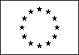 Informazioni personaliTelefonoFaxE-mailNazionalitàData di nascitaCodice fiscaleEsperienza lavorativa• Tipo di azienda o settore• Tipo di impiego• Principali mansioni e responsabilitàIstruzione e formazione• Date (da – a)• Nome e tipo di istituto di istruzione o formazione• Principali materie / abilità professionali oggetto dello studio• Qualifica conseguita• Livello nella classificazione nazionale (se pertinente)Capacità e competenze personaliAcquisite nel corso della vita e della carriera ma non necessariamente riconosciute da certificati e diplomi ufficiali.MadrelinguaAltre lingua• Capacità di lettura• Capacità di scrittura• Capacità di espressione oraleCapacità e competenze relazionaliVivere e lavorare con altre persone, in ambiente multiculturale, occupando posti in cui la comunicazione è importante e in situazioni in cui è essenziale lavorare in squadra (ad es. cultura e sport), ecc.Capacità e competenze organizzative  Ad es. coordinamento e amministrazione di persone, progetti, bilanci; sul posto di lavoro, in attività di volontariato (ad es. cultura e sport), a casa, ecc.Capacità e competenze tecnicheCon computer, attrezzature specifiche, macchinari, ecc.Capacità e competenze artisticheMusica, scrittura, disegno ecc.Altre capacità e competenzeCompetenze non precedentemente indicate.Patente o patentiUlteriori informazioniAllegati